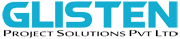  Python Syllabus for One Day Workshop (Hands-on)                                                1.  Introduction to Python Programming Language                                                  2.   Current Market                                                 3. Job Opportunities                                                 4.  Python Core Data Types                                                    a) String                                                   b) Numbers                                                   c) List                                                  d) Set                                                  e) Dictionary                                                  f) Tuple                                                  5. Functions, Constructors, Modules, Packages                                                  6. Python Program Flow Control                                                    a) If                                                    b) if else                                                   c) elif                                                   d) for                                                    e) while                                             6) Oops Concepts                                          a) Inheritance